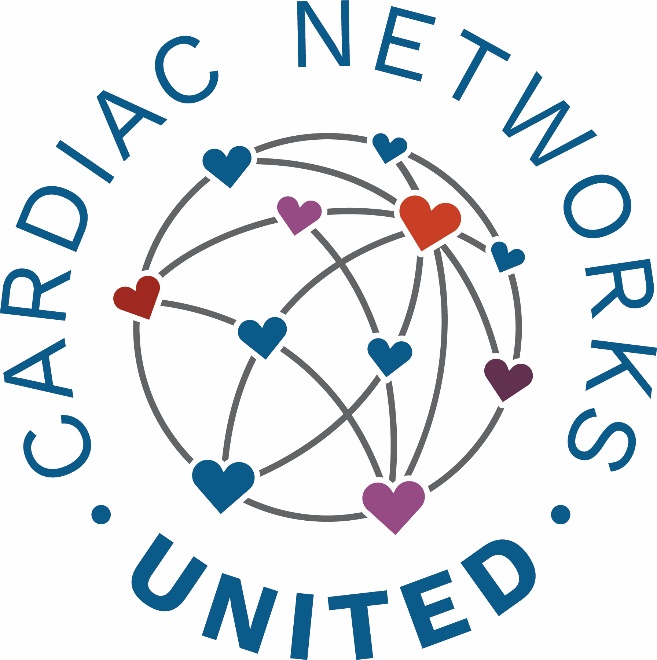 Data Definitions ManualHealth Equity ModuleAll sites in PC4, PAC3, and CNOC will have the option to submit Health Equity data. The data collected regarding patient’s primary language and need for an interpreter is an extension of the Demographics section in PC4/PAC3 and will synchronize with the patient ID. The primary insurance question and DeGAUSS responses will be collected on a hospitalization level and will synchronize with the hospitalization ID.Health Equity Module Health Equity Module Health Equity Module Primary LanguagePrimary LanguagePrimary LanguageRequired for case closure: YesRequired for case closure: YesRequired for case closure: YesDescription:Primary language listed in the clinical information tab regarding a patient. Will assume primary language listed to be parent or guardians until patient is 18 years of age.Primary language listed in the clinical information tab regarding a patient. Will assume primary language listed to be parent or guardians until patient is 18 years of age.ValuesEnglishSpanishCantoneseMandarinTagalogArabicFrenchGermanGreekHaitian CreoleJapaneseKannadaKoreanMarathiNepalesePolishPortugueseRussianSomaliTamilTeluguUkrainianVietnameseYiddishOther ______Interpreter NeededInterpreter NeededInterpreter NeededRequired for case closure: YesRequired for case closure: YesRequired for case closure: YesDisplayed if:Language other than English is selected for Primary LanguageLanguage other than English is selected for Primary LanguageDescription:Determined by clinical information or demographic information section for patient.Determined by clinical information or demographic information section for patient.ValuesYesNoYesNoInsurance TypeInsurance TypeInsurance TypeInsurance TypeInsurance TypeRequired for case closure: YesRequired for case closure: YesDescription:Indicate the primary insurance type at the beginning of this hospitalization.Indicate the primary insurance type at the beginning of this hospitalization.Indicate the primary insurance type at the beginning of this hospitalization.ValuesCodeTextText1PublicPublicIncludes Medicare, Medicaid, Military Health Care (e.g., TriCare), State-Specific Plan, and Indian Health Service.2 PrivatePrivateIncludes all indemnity (fee-for-service) carriers, Preferred Provider Organizations (PPOs), and Health Maintenance Organizations (HMOs).3 Non-U.S. insuranceNon-U.S. insuranceIncludes all non-U.S. insurance4 None / SelfNone / SelfNo insurance was used by the patient to pay for this admission.Primary type of public insurancePrimary type of public insurancePrimary type of public insurancePrimary type of public insurancePrimary type of public insuranceDisplayed if:Public is selected for insurance typePublic is selected for insurance typePublic is selected for insurance typeRequired for case closure: NoRequired for case closure: NoDescription:Optional field for any public insurance type. **Identify differentiation by billing or social worker at individual centerOptional field for any public insurance type. **Identify differentiation by billing or social worker at individual centerOptional field for any public insurance type. **Identify differentiation by billing or social worker at individual centerValuesMedicareMedicaidMilitary HealthIndian Health ServiceCorrectional FacilityState Specific PlanOther Government InsuranceUnknownMedicareMedicaidMilitary HealthIndian Health ServiceCorrectional FacilityState Specific PlanOther Government InsuranceUnknownMedicareMedicaidMilitary HealthIndian Health ServiceCorrectional FacilityState Specific PlanOther Government InsuranceUnknown